Name: 					Date: 			Lesson 5.1.2 Homework5-18. Solve each equation below. 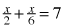 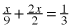 5-19. Fisher thinks that any two lines must have a point of intersection. Is he correct? If so, explain how you know. If not, produce a counterexample and explain your reasoning. (In this case, a counterexample would be an example of two lines that do not have a point of intersection.) 5-20. In the last election, candidate B received twice as many votes as candidate A. Candidate C received 15,000 fewer votes than candidate A. If a total of 109,000 votes were cast, how many votes did candidate B receive? 5-21. Jamila wants to play a game called “Guess My Line.” She gives you the following hint: “Two points on my line are (1, 1) and          (2, 4).” What is the growth rate of her line? A graph of the line may help. 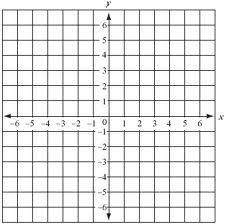 What is the y-intercept of her line? What is the equation of her line?5-22. Solve each of the following equations. Be sure to show your work carefully and check your answers. 2(3x − 4) = 226(2x − 5) = −(x + 4)2 − (y + 2) = 3y3 + 4(x + 1) = 159